Year: 6                                                                            Term: Spring 1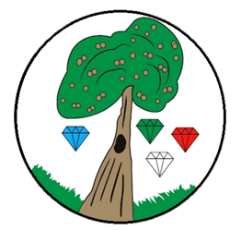 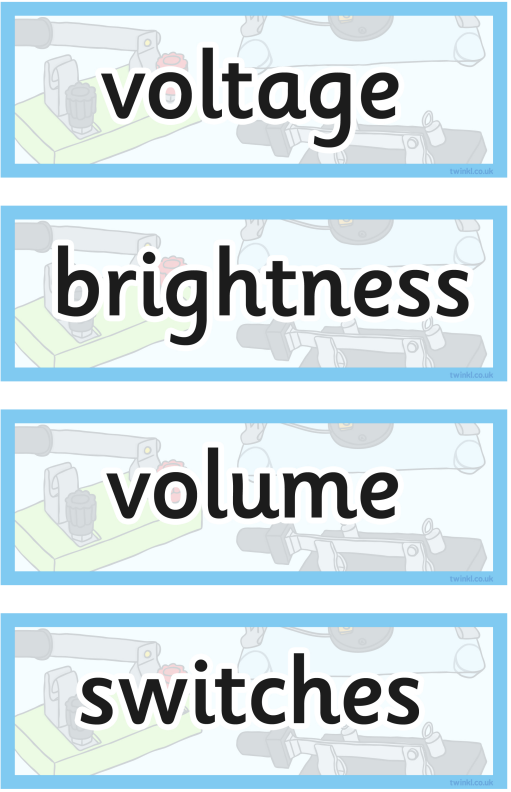 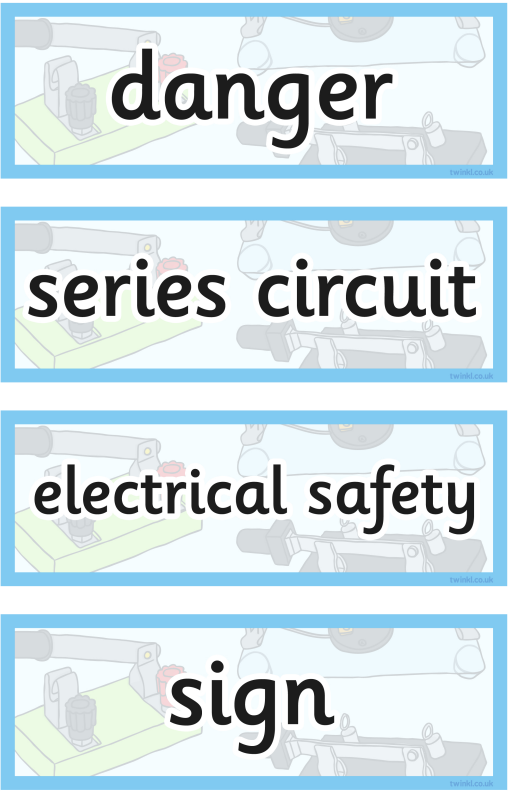 Science: Electricity Pre-Learning Pack 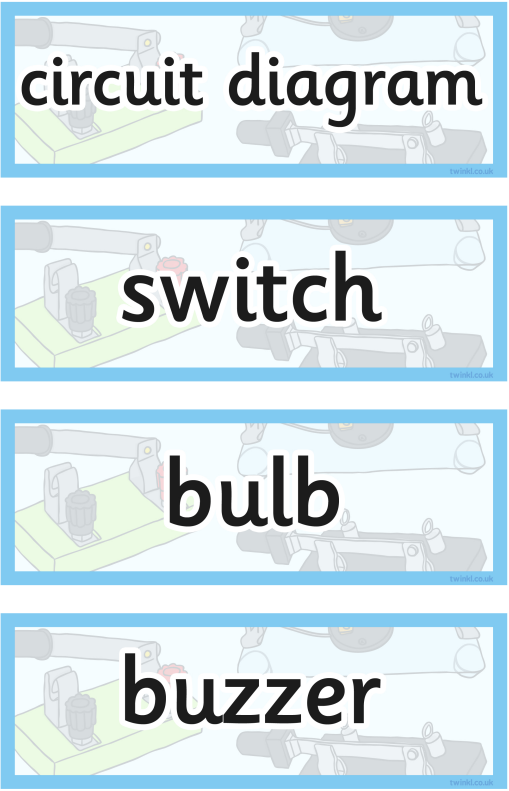 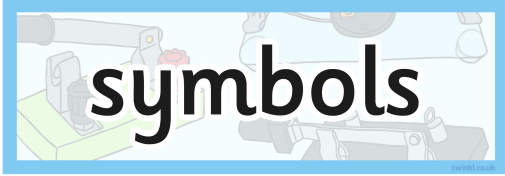 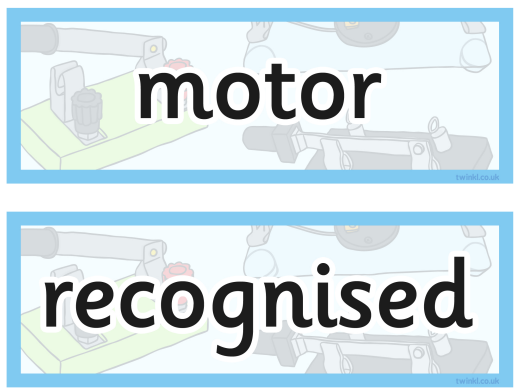 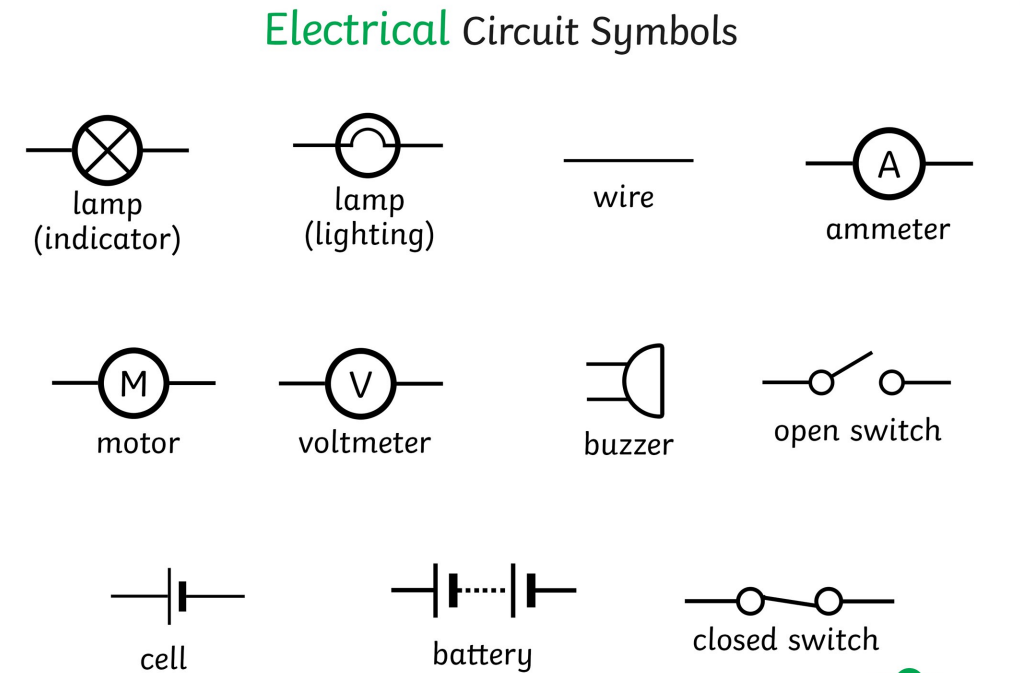 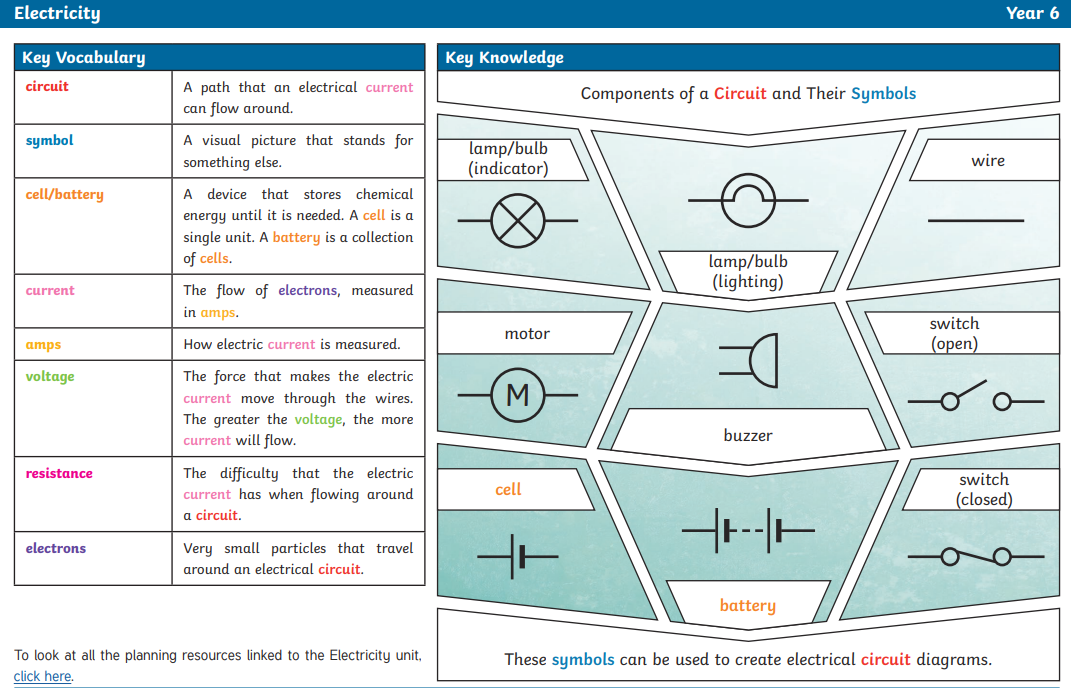 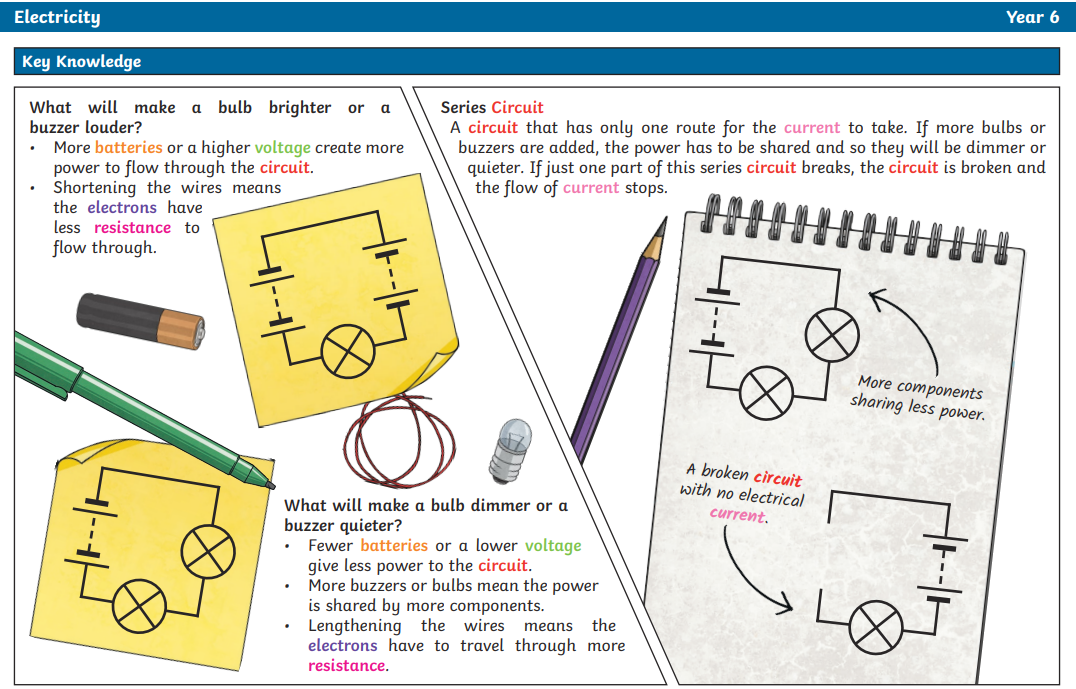 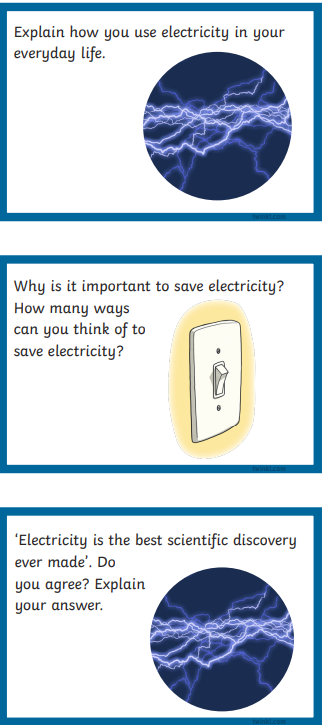 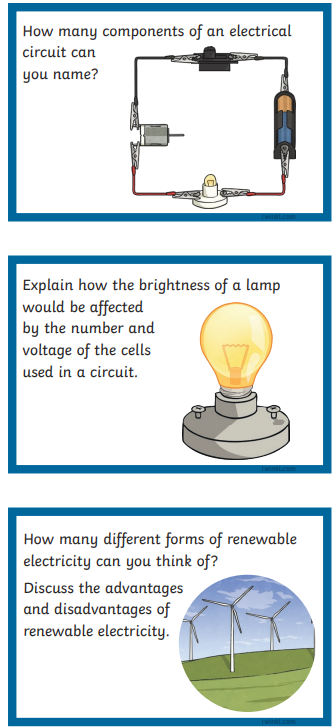 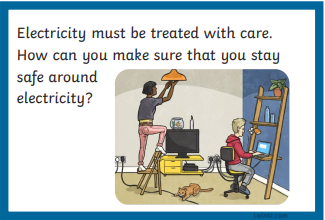 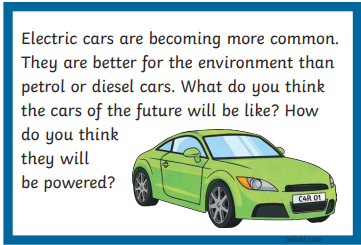 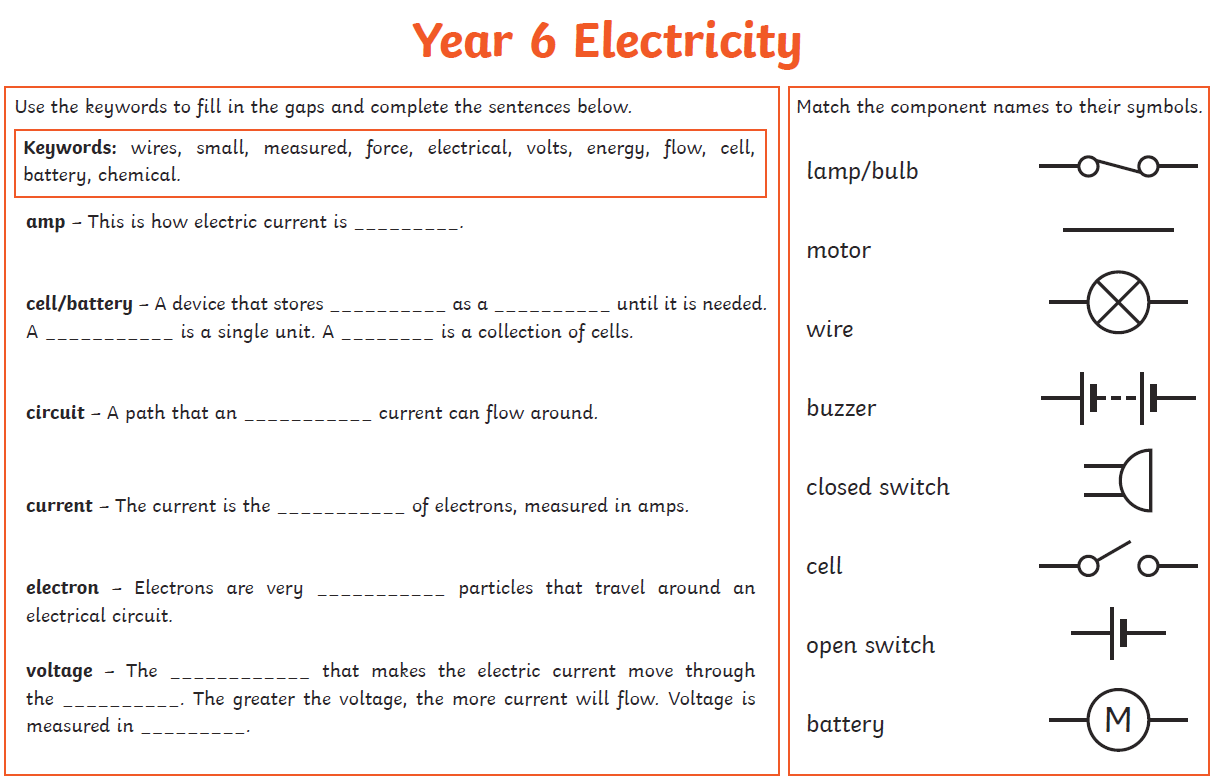 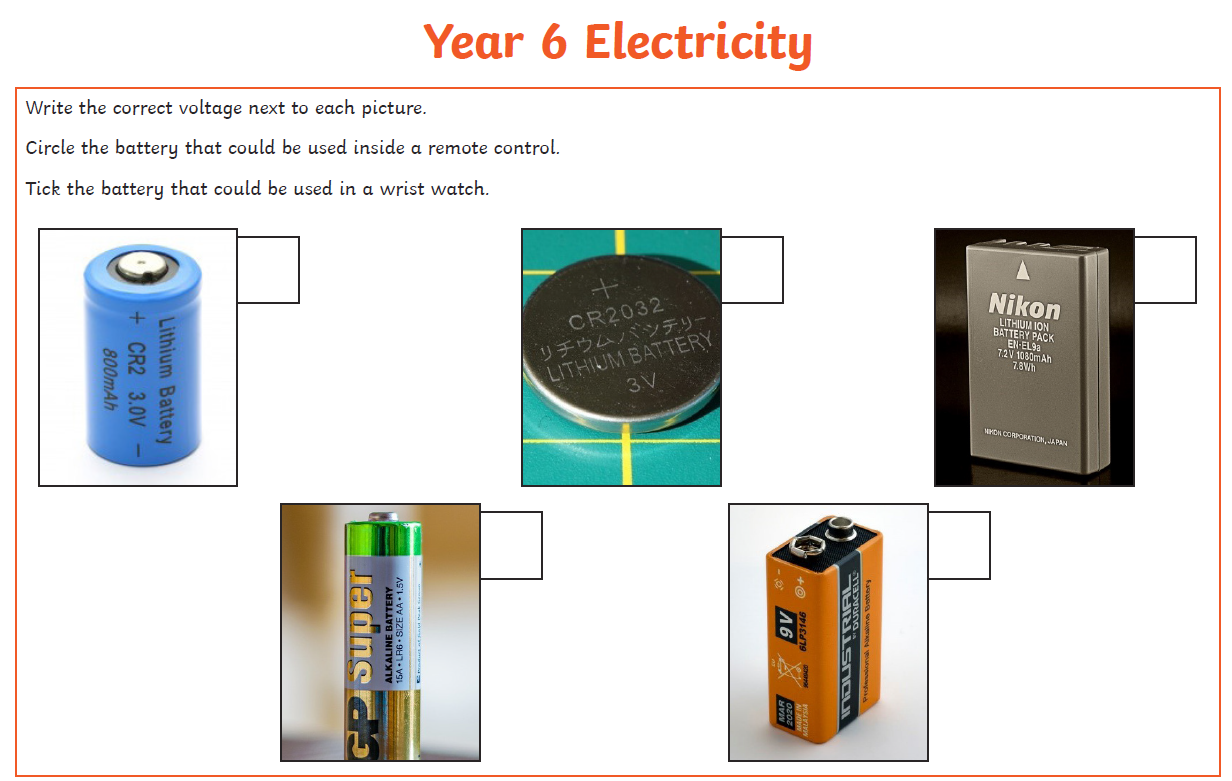 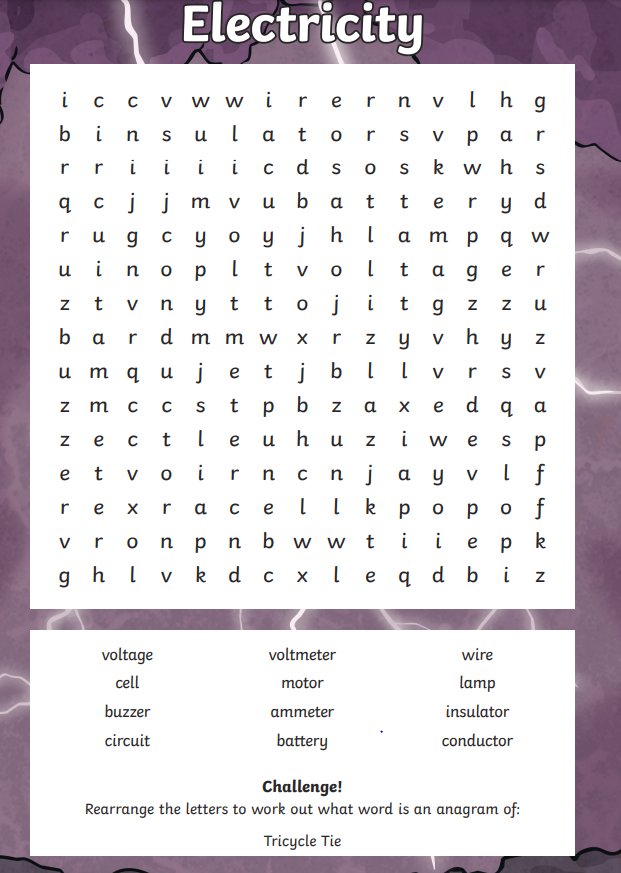 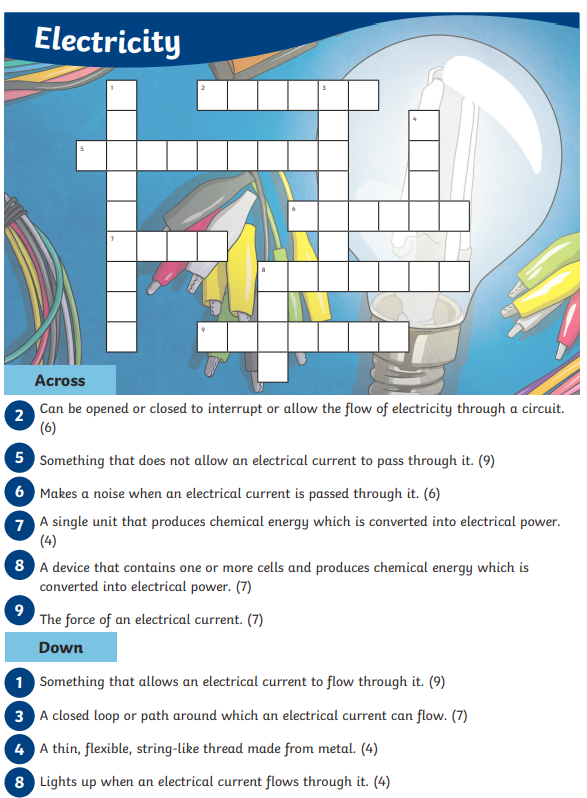 Videos Activity suggestionsElectricity Circuit Symbolshttps://www.bbc.co.uk/bitesize/topics/zj44jxs/articles/zqryn9qElectrical Components https://www.bbc.co.uk/bitesize/topics/zj44jxs/articles/zrd2qfrElectrical Circuits and Symbolshttps://www.bbc.co.uk/bitesize/topics/zj44jxs/articles/zrd2qfrElectrical Circuits https://classroom.thenational.academy/units/electrical-circuits-06f7Visit the Science Museum Look around your home for different devices that run on electricity. Using a Venn diagram, sort them into those that use mains electricity (they are plugged in) and those that use batteries Create a fact file on Thomas Edison (1847-1931). Inventor of the fuse. 